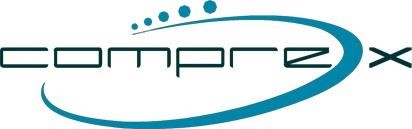 DOTAZNÍK  STROJE A SPRACOVANIE ÚDAJOV   VSTREKOVANIE 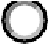  EXTRÚZIA 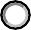 VYFUKOVANIE 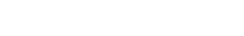 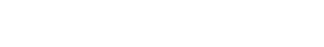 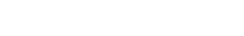 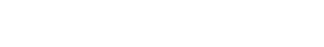 KOMBINOVANÉ VYFUKOVACIE ZARIADENIE ČISTIACI PROCES 	POZNÁMKY:  	 COMPREX s.r.o. Ľudovíta Stárka 2870 911 05 Trenčín info@comprex.sk 0905 397 808 IČO: 363 09 028   DIČ: 20 20 17 66 53 Názov spoločnosti Adresa: Kontaktná osoba e-mail a tel.: Značka stroja, model a rok výroby: Značka stroja, model a rok výroby: Horúci vtok (značka a typ): Počet dutín.: Akumulátor: Priemer šneka (mm): Priemer šneka (mm): Šnek L/D: Upínacia sila (t): Upínacia sila (t): Dátum posledného čistenia: Dátum posledného čistenia: Typ alebo značka čistiacej zmesi: Typ alebo značka čistiacej zmesi: Značka stroja, model a rok výroby: Značka stroja, model a rok výroby: Plochá hlava  Ďalšie profily Viacvrstvový S dávkovacím čerpadlom Odvzdušnovacie otvory S vákuovým čerpadlom Počet šnekov: Počet šnekov: Priemer šneku (mm): Priemer šneku (mm): Šnek L/D: Šnek L/D: Dátum posledného čistenia: Dátum posledného čistenia: Typ alebo značka čistiacej zmesi: Typ alebo značka čistiacej zmesi: Značka stroja, model a rok výroby: Značka stroja, model a rok výroby: Viacvrstvové S akumulátorom Priemer šneku (mm): Priemer šneku (mm): Šnek L/D: Výrobca nástroja: Výrobca nástroja: Počet trysiek: Počet trysiek: Dátum posledného čistenia: Dátum posledného čistenia: Typ alebo značka čistiacej zmesi: Typ alebo značka čistiacej zmesi: Značka stroja, model a rok výroby: Značka stroja, model a rok výroby: Viacvrstvové S objemovým dávkovacím zariadením Zásobník Priemer šneku (mm): Priemer šneku (mm): Šnek L/D: Šnek L/D: Výrobca nástroja: Výrobca nástroja: Priemer nástroja: Priemer nástroja: Dátum posledného čistenia: Dátum posledného čistenia: Typ alebo značka čistiacej zmesi: Typ alebo značka čistiacej zmesi: Zmena materiálu Z: Na: Zmena farby Z: Na: Teplota spracovania.(°C) Z: Na: Čierne škvrny  ÁNO  NIE 